Руководствуясь Федеральным законом от 06.10.2003 №131–ФЗ «Об общих принципах организации местного самоуправления в Российской Федерации», постановлением Совета администрации Красноярского края от 14.11.2006 № 348-п «О формировании прогноза расходов консолидированного бюджета Красноярского края на содержание огранов местного самоуправления и муниципальных органов», Уставом Ужурского района, Ужурский районный Совет депутатов РЕШИЛ:1. Установить численность работников органов местного самоуправления Ужурского района (за исключением персонала по охране, обслуживанию административных зданий и водителей) согласно приложению.2. Признать утратившим силу решение Ужурского районного Совета депутатов от 23.12.2021 № 18-107р «О численности работников органов местного самоуправления администрации Ужурского района».3. Решение вступает в силу в день, следующий за днем его официального опубликования в газете «Сибирский хлебороб». Приложение к решению Ужурскогорайонного Совета депутатов от 22.03.2022 № 20-125рЧисленность работниковорганов местного самоуправления Ужурского районаУжурский районный Совет депутатов			-	2Администрация Ужурского района				-	56(в том числе структурные подразделения:финансовое управление) Контрольно-счетная комиссия				-	2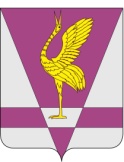 КРАСНОЯРСКИЙ КРАЙУЖУРСКИЙ РАЙОННЫЙ СОВЕТДЕПУТАТОВРЕШЕНИЕКРАСНОЯРСКИЙ КРАЙУЖУРСКИЙ РАЙОННЫЙ СОВЕТДЕПУТАТОВРЕШЕНИЕКРАСНОЯРСКИЙ КРАЙУЖУРСКИЙ РАЙОННЫЙ СОВЕТДЕПУТАТОВРЕШЕНИЕКРАСНОЯРСКИЙ КРАЙУЖУРСКИЙ РАЙОННЫЙ СОВЕТДЕПУТАТОВРЕШЕНИЕ22.03.2022г. Ужур№ 20-125р  № 20-125р  О численности работников органовместного самоуправления Ужурского районаО численности работников органовместного самоуправления Ужурского районаО численности работников органовместного самоуправления Ужурского районаПредседатель Ужурского районного          Совета депутатов_______________(Агламзянов А.С.)Глава Ужурского района _________________(Зарецкий К.Н.)